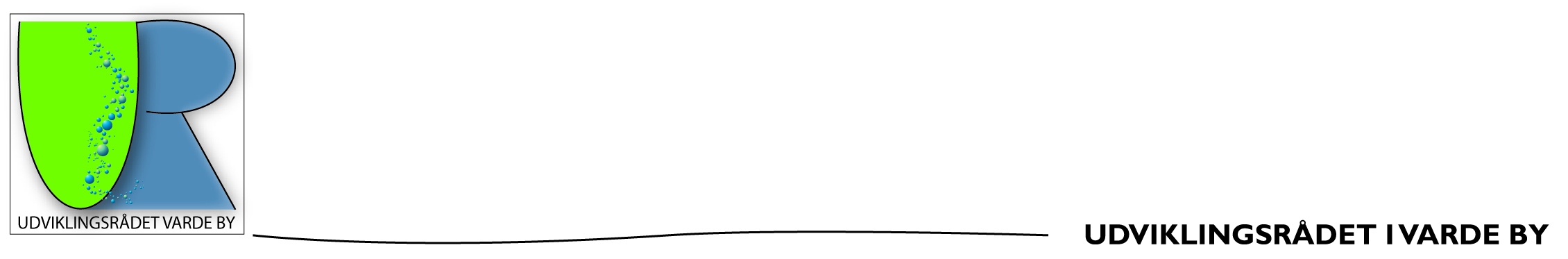 Referat fra møde i UR VBOnsdag 22.11.23 kl. 17:00 i Frivillighuset Dagsorden Deltagere: 	Udviklingsrådet Afbud:  	Henrik, Fraværende:	Godkendelse af referat fra sidste møde Godkendt oktober og heldagsmødetØkonomi status54.280 kr.  kassebeholdningEngen slået i forår 2022 ca . 	16.000 kr.Rør i engen udbedres	5.000 kr.Nye Rolls up		1.000 kr.Polo-shirt		   500 kr.Bidrag vejvise skilt	5.000 krGenerlle møder		9.000 kr.Heldagsmøde		6.000 kr.Sct Hans		5.000 kr.Støtte til projekterne	10.000 kr.Hjemmeside/RUBAN	3.000 kr.Diverse		6.000 kr.Nyt fra formandIntet nyt, det der er kommer i nedenstående punkterNyt fra FURFlemming B har rundsendt referatFlemming B er med til evalueringen af mødetNæste møde 5. februar 2024FundraiserEr der nogen der vil/ønsker at deltage.Flemming B undersøger med Jens om han vil deltageVarde KommuneVK (Nadia og Cristine) har indkaldt velkomstambassadørerne, for at hjælpe med information til nye borgere, med hensyn med f.eks. sprogmæssigtMødet er den 5. december på Varde Kommune, nærmere info kommer senereHøringÆndring af busruteFB sender kommentar ind om at kørsel sker via Ringkøbingvej i stedet for Frisvadvej. OBS på mange cykler på Frisvadvej der skal til skole.Parkering Torvet- Høringsfrist den 15. december 2023Hvordan måles succeskriteriet for liv på torvetHvorfor hævet prøve periode fra 1 til 2 årCykelstativ fjernes det eller flyttes, hvis flyttes hvor kan cykler så stilles.Der skal være mere liv torv, så hvorfor fjernes bænkeFlytte plads 3+4 op på den anden side af 1+2.Parkering 7+8 hvad er årsagen til disse, udsyn ned til Å´enTids parkering (3 timer) på P plads ved Varde Å.Udviklingsplan – Opfølgning på møde med grupperne: (nedenstående pkt nåede vi ikke så samme tekst som i oktober referat)Varde Ajour: Preben og Flemming:5 styk legespot i midtbyen, 62.500 kr. fra udviklingspulje og sørger andre fonde som ikke er søgt pt.Der sættes skilt op på masten i skibet, der viser vej til diverse steder.Lys langs åen: Flemming  Intet nyt, afventer forsat Vandels skoleprojektTårngruppen: CP mødtes med gruppen –  (Poul Henning deltager adhoc)Jacob Grønne vil gerne lægge nogle timer i projektet (gratis)Sommerland: Michael Intet nytTorvegade: Ernst Færdiggørelse af naturloop.VK ønsker møde, Mia Vibe fra VK indkalder til møde, når hun har fået afklaret lokalplanVejforlægning som UR ønsker, har VK ”parkeret” indtil videre, det har UR accepteret.Musik i Varde: PrebenRibevej: Carsten SDer kommer nyt asfalt på vej og cykelsti forår 2024.Engen Ernst og HenrikErnst tager kontakt til Klaus Bertram Fris for at få dato hvornår VK, udbedre der skal graves en grøft for at aflede vandet, alternativ kontakt evt Hans Peter Due.Autocamperpladsen: FlemmingSe afsnit Varde Kommune.Broen over åen: KåreIntet nyt måske skrinlagt?Opfølgningsmøde udviklingsplaner Onsdag den 22. november kl. 19-21 (UR møde fra 17-19)Flemming kontakter VK for deltagelse. - er udførtGruppe ansvarlig sender mail til grupperne for reservation af dagen afsendes senest 26/9, er udført af FB  Dagsorden udsendes den 25/10, fra Flemming. PH har kontakt med Mia Vibe fra VK for deltagelse på mødet.OBS på der kan søges fra IldsjælepuljenOpfølgning tidligere møder (nedenstående pkt nåede vi ikke så samme tekst som i oktober referat)Opdatering af skiltet på Sct. Nicolai kirkepladsHaft møde med præst Henrik S K, Henrik vil vende det med menighedsrådet, Inge afventer tilbagemelding fra Henrik?Stenkatte og stenbider samt bænke opsættes i Arnbjerg ved Minibyen?Bænkebiderne sættes op i Arnbjerg sammen med skulpturen der var i Kræmmergade.Kattene kommer til Sommerlandet når de er færdige med en udstilling i Tistrup hvor de er lånt ud til.Hvordan får vi gaderne med brosten ryddet for glasskår (Alle brostensgader)Flemming B kontakter VK for opmærksomhed og afklaring for rengøring.Opdater roll up – SøndergadeSkal laves ved PE offset. - Ernst finder den frem til næste mødePoloshirt  Preben køber - Ole (L) – PH ( L)Inge ønsker str xxs eller 12 årFlemming: Varde Loop forsat ej i drift, FB rykke forsat VK og museumPH – rykker VK for opgravning og sikre at pengene forsat er der til 2024 Bordet rundtArrangementer4. december kl. 17.00-21.00 - Efterårs/Borgermøde på Campus Middelalderfest 22-24. august 2024Varde Å Dag 18. august 2024EventueltKommende møder:  Ons 13/12  UR møde 17.45-21.00 – frivillighuset – julefrokost.Ons 24/1    UR møde 17.45-21.00 - frivillighusetOns 21/2    UR møde 17.45-21.00 - frivillighusetOns 20/3    Generalforsamling - frivillighuset Ons 24/4    UR møde 17.45-21.00 – frivillighuset inkl. konstituering. 